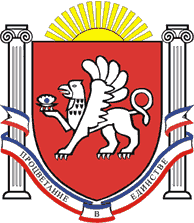 РЕСПУБЛИКА КРЫМРАЗДОЛЬНЕНСКИЙ РАЙОНАДМИНИСТРАЦИЯ  БЕРЕЗОВСКОГО  СЕЛЬСКОГО ПОСЕЛЕНИЯПОСТАНОВЛЕНИЕ29 декабря   2017 г.                  	 с. Березовка                                         №  286Об утверждении перечня муниципальных услуг Администрации Березовского сельского поселения, предоставление которых организуется в ГБУ РК «МФЦ»В соответствии с Федеральным законом от 27.07.2010 года № 210-ФЗ «Об организации предоставления государственных и муниципальных услуг», постановлением Правительства Российской Федерации от 27.09.2011 года № 797 «О взаимодействии между многофункциональными центрами предоставления государственных и муниципальных услуг и федеральными органами исполнительной власти, органами государственных внебюджетных фондов, органами государственной власти субъектов Российской Федерации, органами местного самоуправления»ПОСТАНОВЛЯЮ:Утвердить прилагаемый перечень муниципальных услуг Администрации Березовского сельского поселения, предоставление которых организуется в Государственном бюджетном учреждении Республики Крым «Многофункциональный центр предоставления государственных и муниципальных услуг» (МФЦ).2. Обнародовать данное постановление путем размещения на информационном стенде  Администрации Березовского сельского поселения,  расположенном по адресу: с. Березовка, ул. Гагарина, 52 и на официальном сайте Администрации Березовского сельского поселения Раздольненского района Республики Крым в сети «Интернет» (http:// berezovkassovet.ru).3. Настоящее постановление вступает в силу после официального опубликованию (обнародования). 4. Контроль за выполнением настоящего постановления оставляю за собой.Председатель Березовского сельского совета- глава АдминистрацииБерезовского сельского поселения                                    		А.Б.НазарПриложениек постановлению АдминистрацииБерезовского сельского поселения от  29.12.2017 № 286Перечень муниципальных услуг Администрации Березовского сельского поселения, предоставление которых организуется в ГБУ РК «МФЦ»№ п/пНаименование услуги1Выдача справок и выписок из похозяйственных книг2Предоставление водных объектов, находящихся в муниципальной собственности, в пользование на основании  договоров водопользования3Предоставление водных объектов, находящихся в собственности муниципальных образований, в пользование на основании  решений о предоставлении водных объектов в пользование4Выдача ордеров на проведение земляных работ на территории Березовского сельского поселения5Согласование переустройства и (или) перепланировки жилого помещения на территории Березовского сельского поселения